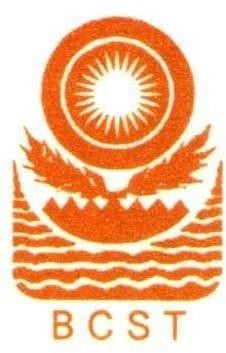 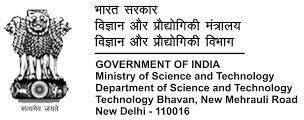 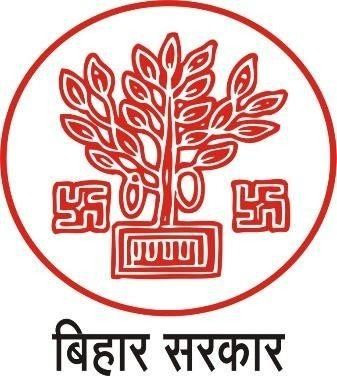 BIHARCOUNCILONSCIENCEANDTECHNOLOGYFORMATFORSUBMISSION OF PROJECTPROPOSALUNDERSTUDENTPROJECTPROGRAMME: 2021-22(Hand written proposals will not be accepted, please fill all the details in this MS word file as per the following format and mail scan copy of completely filled project proposal along with filled up the GoogleForms to spp.bcst@gmail.com)https://docs.google.com/forms/d/e/1FAIpQLSck_TNlgek90Bh6lLEkR1iKMNqugr3bORDiNDjCf0KcRiJodA/viewform?usp=pp_url(Name&SignatureofProjectGuidewithSeal)	(Name&SignatureofHODwithSeal)Emailid:	Emailid:ContactNo.:	ContactNo.:DECLARATION(FromProjectStudents)We, the project team hereby declare that the details enclosed in the project proposal aretrue and correct to the best of our knowledge and belief and we undertake to inform BCSTof any changes therein in the project tile, students name will be intimated immediately. Incase any of the above information is found to be false or untrue or misleading, we areawarethat we may beheld liable forit. We hereby authorize sharingofthe projectinformationwiththisprojectproposalwiththeBiharCouncilonScienceandTechnology,Patna.We are aware that the project team has to exhibit / demonstrate their project in the nodalcentre and interact regarding project with the experts and to exhibit the project in the StateLevel Seminar and Exhibition (if selected). If the student team fails to attend the evaluationin nodal centre or fails to attend the State Level Seminar and Exhibition, the supportedprojectamountwill bereturned backtoBCST.Wealsohereby,enclosetheendorsementformtoBCST,Patna.Nameofthestudents	Signaturewithdate1.2.3.4.ENDORSEMENT(FromCollege,endorsementtobetakenintheinstitution/DepartmentLetterhead)Thisisto certifythat1)Mr./Ms.……....................,2)Mr./Ms.……………................3)Mr./ Ms.…………………............,4)Mr./Ms.	,arebonafidestudent(s) of Department of ......................................................., in the degree programme ofour institution. If the project proposal submitted by these students under Student Project Programme is selected by BCST, we will provide the requisite laboratory /Computer/infrastructuresupportinourcollege/Institution.Furtherwealsotakenecessary steps to see that the project team will exhibit / demonstrate their project in thenodal centreandin theState Level Seminar and Exhibition(if selected). If the studentteam fails to send the completed project report or fails to attend the evaluation in nodalcentre or fails to attend the State Level Seminar and Exhibition, the supported projectamountwill be returned backtoBCST.1.NameoftheCollege:2.ProjectTitle:3.Branch:4.Degree/Diploma(Engg):5.Name(s)ofprojectguide(s):Name:Prof./Dr./Mr./Mrs.Emailid:ContactNo.:Name:Prof./Dr./Mr./Mrs.Emailid:ContactNo.:6.NameofTeamMembers(Strictlynot morethanfourstudentsinabatch):(Pleasepastethelatestpassportsizephotographadjacenttoyourrespectivenames)Name:AKU/SBTEReg.No.:Emailid:MobileNo:Name:AKU/SBTEReg.No.:Emailid:MobileNo.:Name:AKU/SBTEReg.No.:Emailid:MobileNo.:Name:AKU/SBTEReg.No.:Emailid:MobileNo.:7.TeamLeader oftheProject:Name:AKU/SBTEReg.No.:Email id :MobileNo.:8.DateofcommencementoftheProject:9.Probabledateofcompletionoftheproject:10.Scope/Objectivesoftheproject(100Words):11.LiteratureSurvey(Atleasttwo/WithinFiveYears):PatentSurvey(Optional):-12.Methodology(500Words):Note:Incaseoffabricationworkintheproject,anengineeringdrawingwithdimensions/detaileddesignshouldbeattachedtotheproposal.13.ExpectedOutcomeoftheproject(200Words):14.IstheprojectproposedrelevanttotheIndustryorInstitution?:Yes/No:If Yes,Please providedetailsoftheIndustry/institutionand contactdetails:(Note: Preferencewillbegiventothoseprojectsrelevanttotheindustry/institution. Hencebe specific in giving detailed information). Is the industryextendingsupport-technology  /  funds  /  use  the  final  product,  pleasespecify.15.Cantheproductor processdevelopedintheprojectbetakenupforfiling aPatent?Yes/No:PriorArtsearchdone?Yes/No:Note:IfYes,youmaycontactPatentInformationCentreofBCSTformoredetailsEmail:pd@bcst.org.in16.Budgetdetails(break-updetailsshouldbegiven):17.Anyothertechnicaldetails(Pleasespecify):18.SPPCoordinator(Identifiedbythecollege):Note: To beidentified bythePrincipal ofthe  institution. The project proposals  mustbesubmittedtoBCSTthroughSPPcoordinatordesignatedbythePrincipal.Name:Prof./Dr./Mr./Mrs.Emailid:ContactNo.:(Name & Signature ofProjectGuidewithSeal)(SignatureofHODwithSeal)(SignatureofthePrincipalwithSeal)Emailid:Emailid:Emailid:ContactNo.:ContactNo.:ContactNo.: